С целью гражданско-патриотического воспитания молодежи 14 февраля 2020 года в Конышевском районом Доме культуры прошло торжественное мероприятие, посвященное 31-й годовщине вывода Советских войск из республики Афганистан. Почетными гостями мероприятия стали ветераны боевых действий в Афганистане. Слова признательности и благодарности за исполненный воинский и гражданский долг в адрес ветеранов Афганистана прозвучали от Главы Конышевского района Дмитрия Александровича Новикова, председателя Совета ветеранов по Конышевскому району Александра Михайловича Олексенко, председателя первичной ветеранской организации воинов – интернационалистов Конышевского района Игоря Ивановича Стеблецова, председателя местного отделения Совета ветеранов Платавского сельсовета Шадриной Валентины Высильевны. После завершения торжественной части прозвучал праздничный концерт, подготовленный работниками районного Дома культуры.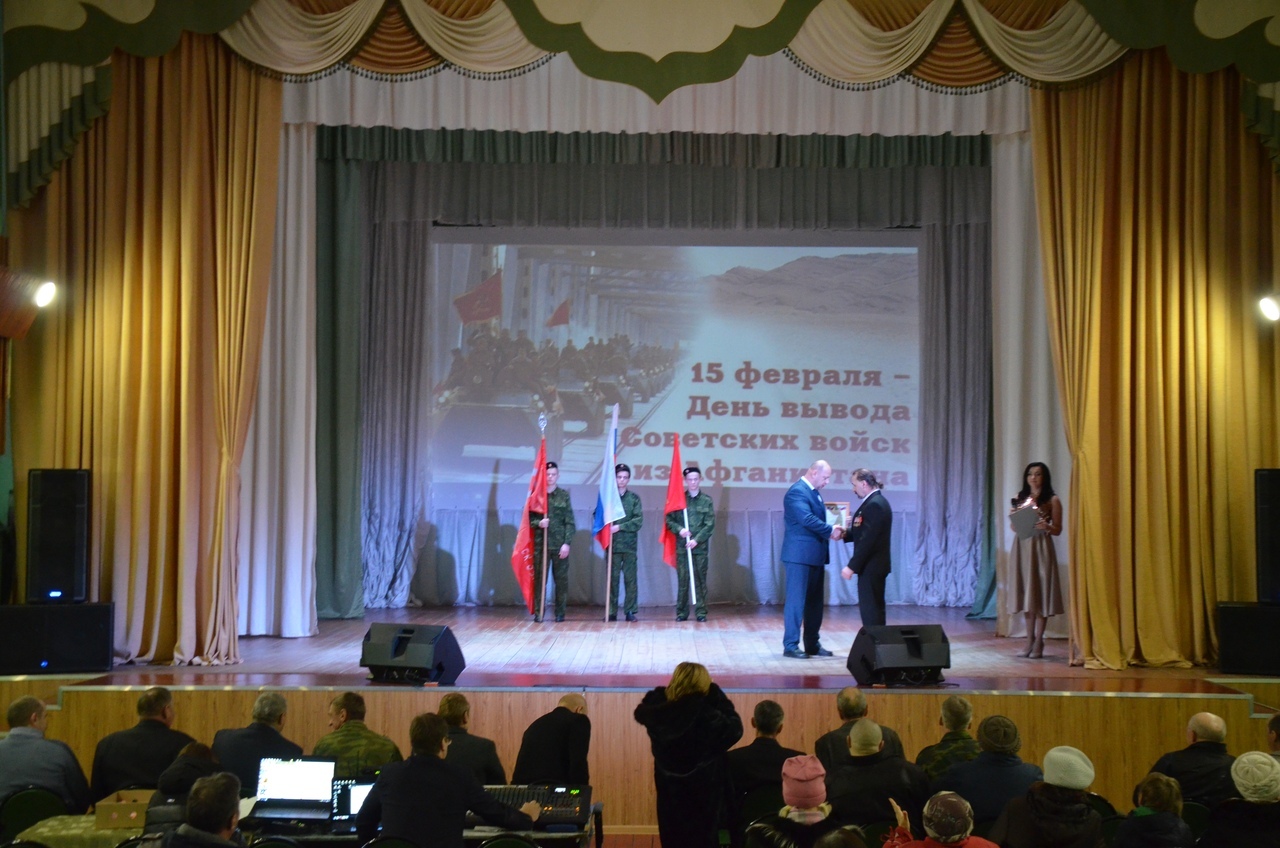 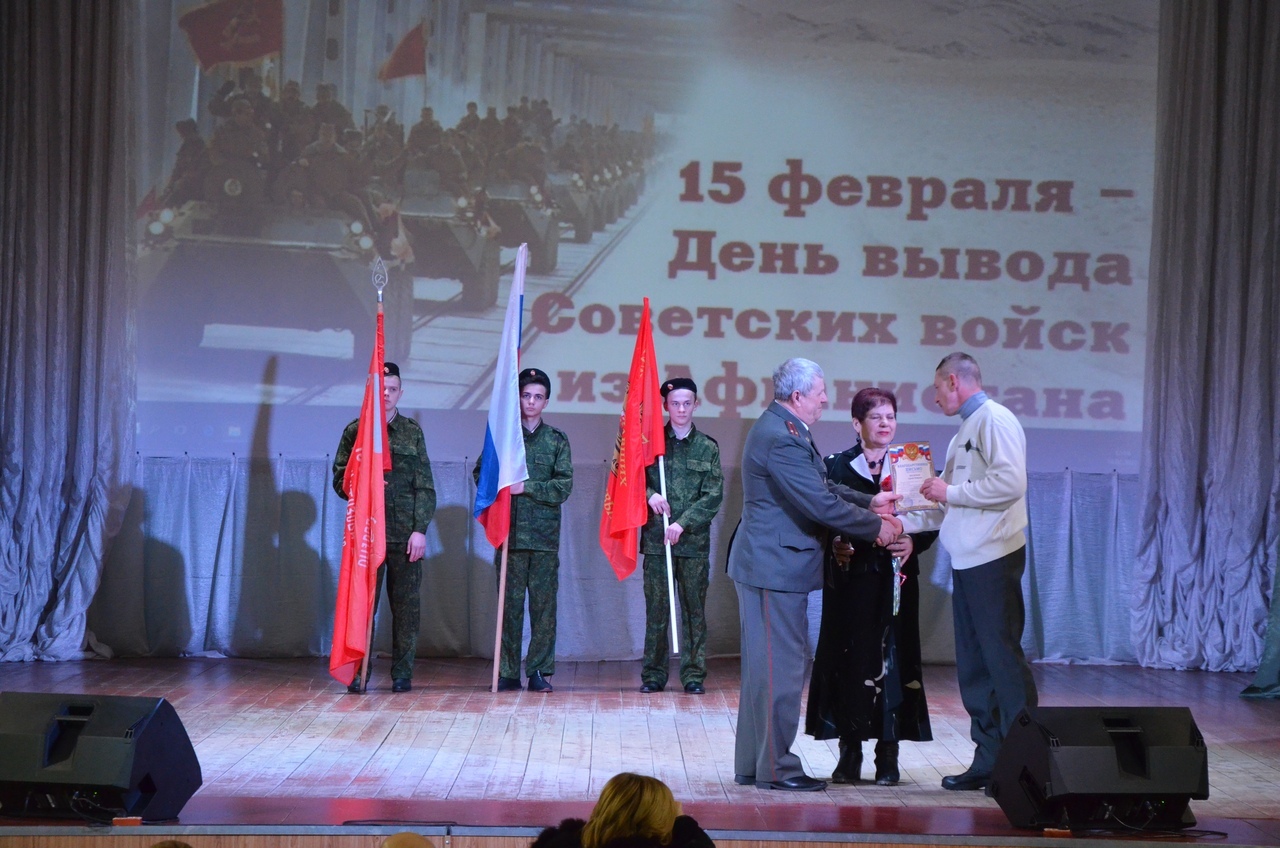 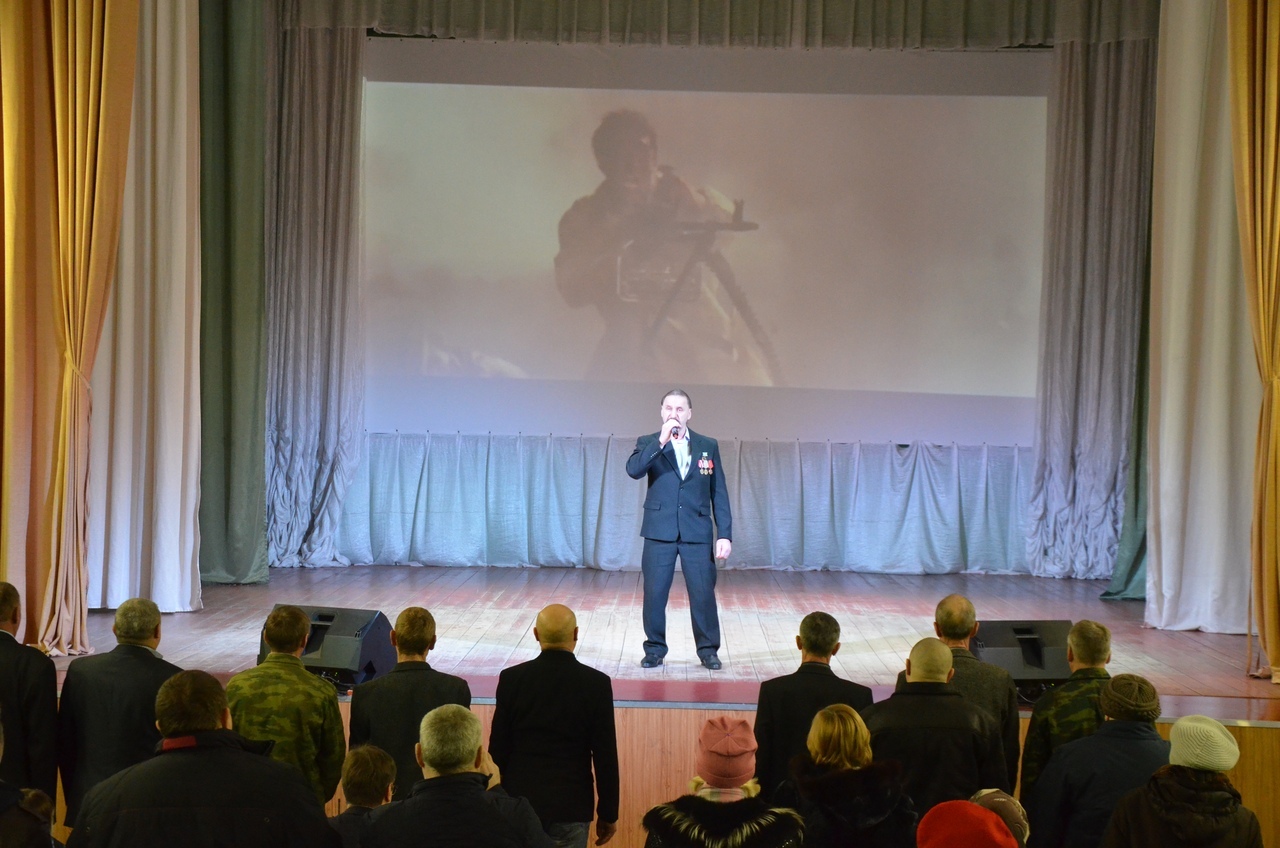 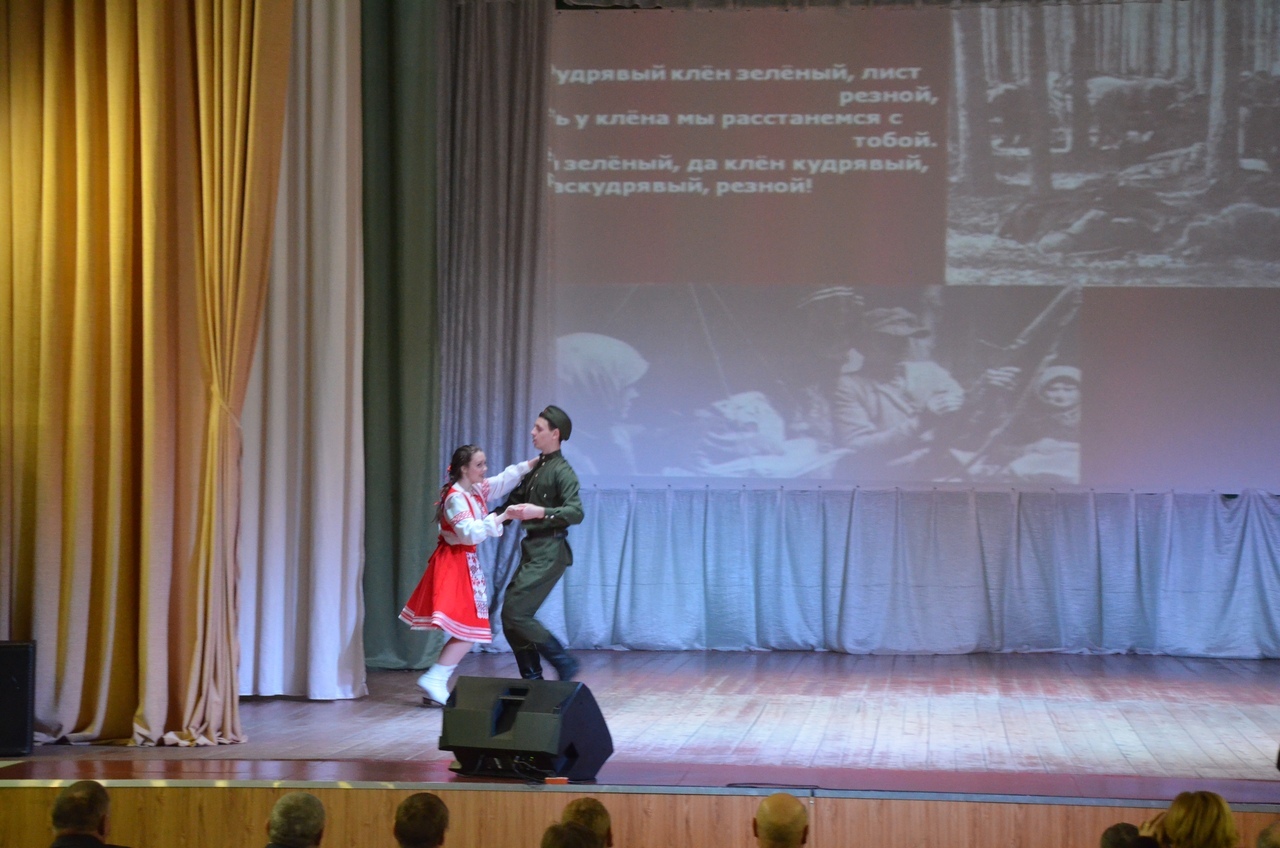 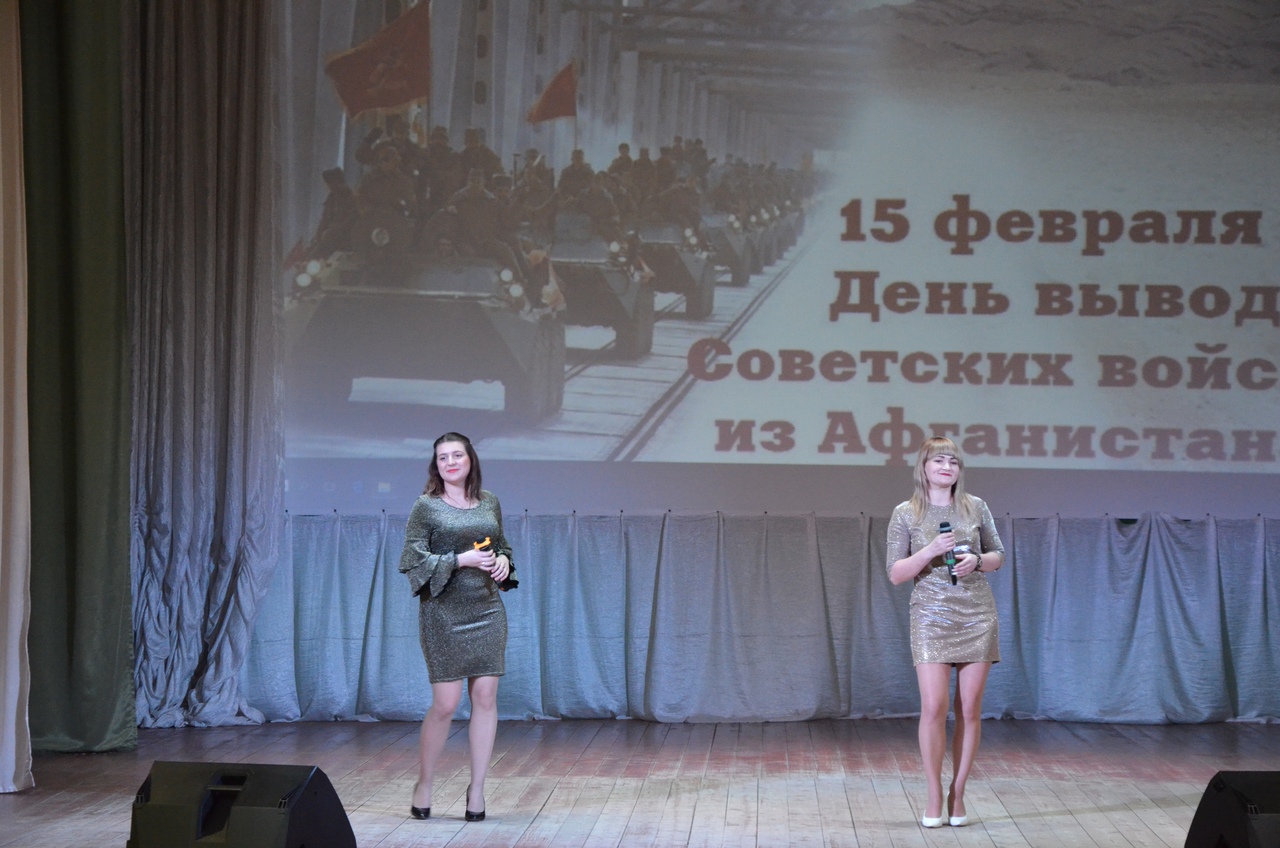 